SAJTÓKÖZLEMÉNY 								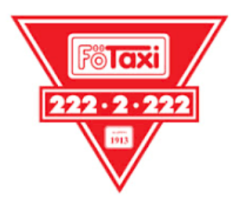 Ismét a Főtaxi nyerte a Budapest Airport taxis személyszállítási tenderétBudapest, 2020. november 24. – Ismét a Főtaxi lett a befutó a Budapest Airport taxis személyszállítási tenderén, így a társaság 2020 decemberétől újabb öt évre lesz a repülőtér-üzemeltető vállalat hivatalos taxis partnere. Az együttműködés 2010-es kezdete óta immár a harmadik egymást követő repülőtéri pályázaton is a Főtaxi ajánlata bizonyult a legjobbnak. Az ország legnagyobb taxis társasága továbbra is kiszámítható, kényelmes és biztonságos repülőtéri transzfert ígér utasainak, és jelentős beruházásokat, így az elektromosautó-töltők számának növelését és az ügyfélkiszolgálás minőségét tovább emelő digitális fejlesztéseket tervez a Budapest Liszt Ferenc Nemzetközi Repülőtéren. Az új megállapodás jelentőségét növeli, hogy a vírushelyzet gazdasági hatásaitól különösen sújtott taxisok számára a járvány utáni időszakban a piacon egyedülállóan biztos munkát, jól kalkulálható bevételi forrást jelenthet majd a jelenlegi, illetve a flottához a jövőben csatlakozó Főtaxis sofőröknek.Újabb öt évvel hosszabbodik meg a Főtaxi és a Budapest Airport 2010-ben elindult partnersége azt követően, hogy harmadszor is a legnagyobb hazai taxiszolgáltató nyerte el a repülőtér-üzemeltető személyszállítási tenderét. A 2020 decemberétől folytatódó együttműködés jelentőségét jól jelzi, hogy 2019-ben mintegy 700.000, az elmúlt 10 év során pedig összesen csaknem hatmillió alkalommal vettek fel utast és tettek meg 120.000.000 kilométert a főtaxis autók a főváros és a Budapest Liszt Ferenc Nemzetközi Repülőtér viszonylatában.A folytatódó együttműködés keretében a Főtaxi számos fejlesztést tervez a repülőtéren. Az elektromos töltőfejek számát megnégyszerezik, így a tervek szerint egyszerre akár 18 elektromos autó töltésére lesz lehetőség, ezen túlmenően pedig az ügyfelek kiszolgálásának minőségét emelő innovatív, digitális fejlesztéseken is dolgoznak. A töltő-infrastruktúra fejlesztése azért különösen fontos, mert a Főtaxi rendelkezik a hazai taxiszolgáltatók között a legnagyobb elektromosautó-flottával, amely ráadásul – a taxis partnereknek nyújtott kedvezményeknek és ingyenes töltési lehetőségnek köszönhetően – folyamatosan növekszik.„Örülünk, hogy folytathatjuk a szolgáltatás-orientált együttműködésünket a Főtaxival, akik ismét a legjobb ajánlatot tették. A társaság már eddig is bizonyította, hogy modern, megbízható és biztonságos szolgáltatást nyújt az utasoknak, ami a külföldi látogatók elvárásainak is megfelel. A jelentős elektromos autóflotta fontos felajánlás, hiszen a fenntartható és környezetbarát működés kulcsfontosságú fókuszterület a Budapest Airport számára,” mondta Dr. Rolf Schnitzler, a Budapest Airport vezérigazgatója.„Büszkék vagyunk rá, hogy a Budapest Airport ismét bennünket választott. Bár a járványhelyzet miatt a turizmus és különösen a repülőtéri fuvarszám az elmúlt időszakban minimálisra csökkent, bizakodunk, hogy a jövő év második felére az utasforgalom is visszatérhet a megszokott kerékvágásba. Hosszú távon gondolkodunk, ezért különösen fontos, hogy az új megállapodás a vírushelyzet gazdasági hatásaitól sújtott taxis partnereink számára – a piacon egyedülállóan – biztos munkát, jól kalkulálható bevételi forrást jelent majd” – nyilatkozta Reich Ádám, a Főtaxi vezérigazgatója.A szakember úgy véli, ez a siker annak elismerése is, hogy a főváros legnagyobb múltra visszatekintő taxitársasága egyben az egyik leginnovatívabb szereplő is, ahol felkészült, tapasztalt, idegen nyelvet beszélő sofőrök és minőségi járműflotta várja az utasokat. „Az elmúlt évtizedben jól vizsgázott a repülőtérrel közös partnerségi együttműködés, így a repülőtéri utasok immár kiszámítható, kényelmes és biztonságos körülmények között juthatnak be a városba” – tette hozzá a vezérigazgató.A Főtaxi elektromos autóflotta és kapcsolódó infrastruktúra fejlesztése része annak a 2019-ben elindított, Zöldút elnevezésű komplex fenntarthatósági programnak, amelynek keretében a társaság papírmentessé tette a taxikban használt POS-terminálokat, számottevően mérsékelte irodai papírfelhasználását, illetve évente a flotta még hagyományos üzemanyaggal futó autóinak számával megegyező fa elültetését vállalta. A vállalás első lépéseként idén márciusban 2000 facsemetét telepítettek a MyForest Alapítvány segítségével. A FőtaxirólA Főtaxi Zrt. Magyarország legnagyobb taxitársasága, amely több mint 100 éves múltra tekint vissza. A Főtaxi Zrt. jogelődjét, az Autótaxi Rt.-t 1913-ban alapították, az ország első és Európa hetedik taxitársaságaként. A Főtaxi-csoporthoz tartozó Főtaxi, Budapest Taxi és MB Elit Taxi összesen mintegy 1500 taxis vállalkozó közreműködésével végzi személyszállítási szolgáltatását, elsősorban Budapesten és a fővárosi agglomerációban. A vállalat 2019-ben éves összevetésben közel 11%-kal, 2,7 milliárd forintra növelte nettó árbevételét. 2013-ban a Főtaxi elsőként kapta meg a Budapesti Közlekedési Központtól a „minősített fuvarszervező” igazolást, megbízható partnerként pedig 2010 óta a Liszt Ferenc repülőtér hivatalos szerződött szállító partnere. További információ: www.fotaxi.hu